How to use the Vision® transit seat configuratorBuild your own Vision transit seat by visiting http://visualize.americanseating.com/configure/visionSelect the seat type you wish to configure.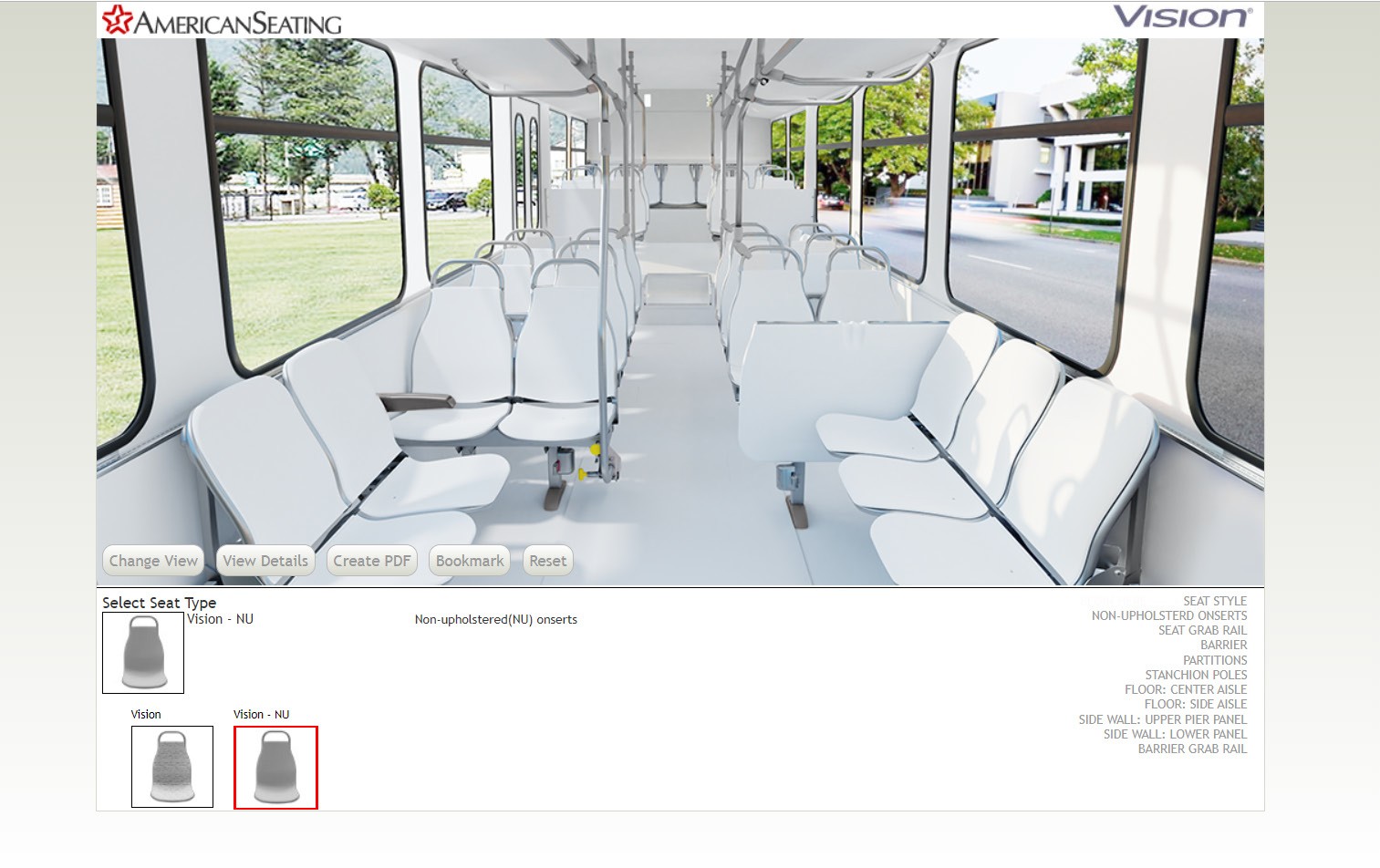 Select from a variety of components specific to the chosen Vision seat type.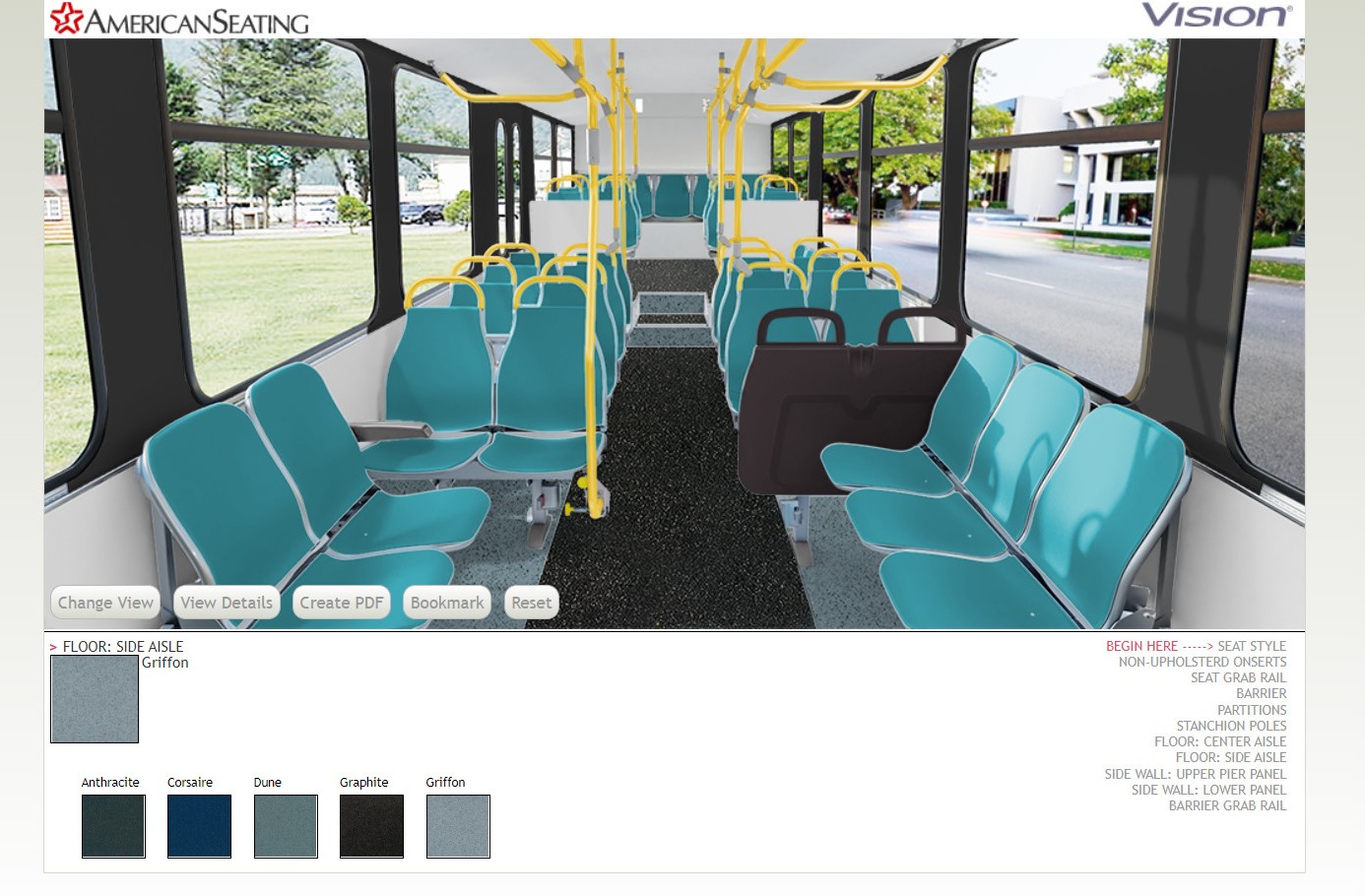 Once the desired components are selected, choose from the following buttons:Change View: A large image including the front and back of the two-passenger seat will displayView Details: Display a list of the selected design optionsCreate PDF: Download A print-ready PDF file of the selected design optionsBookmark: Save a bookmark of the selected design optionsReset: Remove all of the selected design options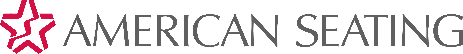 801 Broadway Ave NW, Grand Rapids, MI 49504-4499 Phone 616-732-6600 FAX 616-732-6401 americanseating.comAmerican Seating is a registered trademark of American Seating Company©2019 American Seating Company